SamlingUppvärmningFrisbeeVågorPolska vågor med avslut	Passar med närmaste handenMed mittväxel och avslutMålvakterna
ÖvergångMot ett målInspel till linjen.Avslut från 9mKontringen med koner som visar var spelaren skall bryta in.SpärrarLåt spelarna komma på fler kombinationerFrikaststräning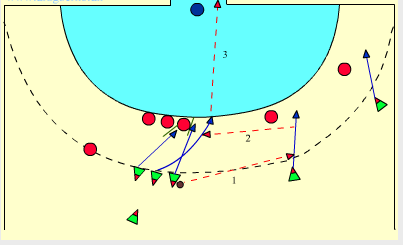 Låt spelarna komma på fler kombinationerSpel?
